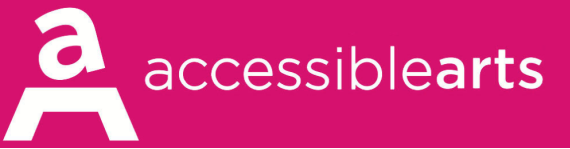 Accessible Arts & Bundanon Trust Artists in Residence 4 - 10 November 2024Residency Guidelines1. About the ResidencyThe Bundanon Trust Artist-in-Residence program is the largest of its kind in Australia, making it highly sought after by artists nationally.Accessible Arts partners with Bundanon to present an annual residency program specifically for artists with disability or who are d/Deaf. These residencies have been important stepping stones in the creative and career development of many successful Australian artists with disability.The 2024 Accessible Arts and Bundanon Trust Artist-In-Residence Program is now open to musicians, writers and visual artists with disability from NSW and the ACT. Up to five (5) artists will be funded to undertake a six (6) night residency at the renowned Bundanon Trust estate from 4 - 10 November 2024.Successful applicants will be accommodated in accessible self-catering cabins incorporating an artist’s studio, or musician's cottage. They will also be given a bursary to cover per diems. 2. EligibilityApplications are open to:
Emerging or mid-career visual artists, writers or musicians with disability or who are d/Deaf.
 Applicants must be living and/or working in NSW or the ACT and identify as being a person with disability or who is d/Deaf.3. Selection CriteriaApplication selection criteria:
Potential of the artist – artistic standing of applicant and artistic merit of the proposal
Impact on career – benefit of the residency to the applicant’s professional development or the successful realisation of the proposal4. Access
Artists in residence will each have one bedroom, a studio space and kitchen access. The residency will take place across the Musicians Cottage and Visual Artist Spaces. Applicants are requested to outline any access requirements they may have on their application. (For example: wheelchair accessible accommodation, extra accommodation for a support worker, Auslan etc.)Please note that there is no additional funding available for access costs. Successful applicants will be encouraged to use NDIS funding towards access costs if they are a NDIS participant. If you have any questions or would like to discuss your access requirements, please contact Accessible Arts Team. Email: info@aarts.net.au Phone: +61 2 9251 64995. How to ApplyApplications are open to emerging or mid-career visual artists or musicians with disability or who are d/Deaf. Applicants must be living and/or working in NSW or the ACT and identify as being a person with disability or who is d/Deaf.
Applications can be made online here:  Online Application FormIf applicants cannot access the online application form, they may submit their applications in alternative accessible formats such as Auslan, video, or handwritten submissions. Please reach out to Accessible Arts before submitting the application in an alternative format to ensure your application is received. Accessible Arts Contact Information Email: info@aarts.net.auPhone: +61 2 9251 64996. Application Details  Applicants will need to provide the following information:Contact InformationApplicants must identify as being d/Deaf or a person with disabilityOutline of any access requirementsSummary of your projectArtistic outcomes you hope to achieve during your residencyProfessional development goals you will work toward during your residencyContribution to the formation of an artistic community at BundanonOutline of any workspace requirementsArtist's CVSupporting materialsSuccessful applicants will be required to enter into an agreement which will contain additional terms and conditions in accordance with existing policies of Accessible Arts. The successful applicant must provide Accessible Arts permission to promote and/or share the outcomes of the Bundanon Artist Residency.7. When to apply  Applications will be open from Monday 29 July 2024 and will close at 11pm on Sunday 8 September 2024. 8. Application assessment Applications will be reviewed by a panel of peers and Accessible Arts staff, which includes people with disability. You will receive notification of the outcome within a couple of weeks after the application closing date. Please refer to the selection criteria to understand how your application will be assessed.9. Bundanon Residency key dates Applications open: Monday 29 July 2024 Bundanon Residency Online Info Session: Thursday 15 August 2024Applications close: 11pm Sunday 8 September 2024 Applicants notified of funding outcome: September 2024 Bundanon Welcome Session (via Zoom): Thursday 10 October 2024Bundanon Residency: 4 – 10 November 2024 10. Enquiries Please direct any inquiries about this program to the Accessible Arts Team Email: info@aarts.net.auPhone: +61 2 9251 6499